Place and Liveability 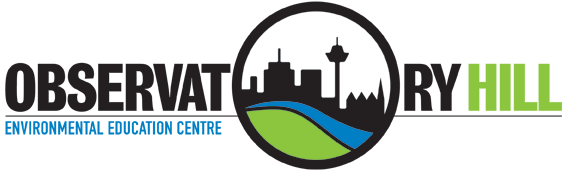 Pre-visit activities and post excursion resourcesTo help you understand the geography concepts during your fieldwork, please complete the pre-visit and follow-up activities below. Fieldwork Question – How can the White Bay Power Station precinct be transformed into a more liveable place?Student Pre-visit activitiesHave students visit the Bays Precinct Vision and the White Bay Power Station DestinationLocate The Bays Precinct on Google Earth and discuss its position in relation to the CBD and greater SydneyVisit The bays precinct on the NSW Government’s 6 Maps website and view the 1943 imagery to see how the landuse in the Bay has changed over time. Imagery is found under Base Maps (top right corner). Choose ‘Looking for 1943 imagery’ and slide the slider to toggle between 1943 and the current map. Discuss what has changed and what remains the same.Follow up ActivitiesTake a virtual tour of the White Bay Power StationView the article Google Pulls out of Bays Precinct including videos of design ideas for various Bays PrecinctsView the article and clip White Bay RedevelopmentView the Nine News clip: Bays Precinct to be redeveloped (17/7/2014)Have students complete their transformation plans for the White Bay Power Station Precinct